САРАТОВСКАЯ ГОРОДСКАЯ ДУМАРЕШЕНИЕ28.03.2019 № 48-361г. СаратовО внесении изменений в решение Саратовской городской Думы от 25.12.2018 № 45-336 «О плане работы Саратовской городской Думы и постоянных комиссий городской Думы на 1-е полугодие 2019 года»В соответствии со статьей 24 Устава муниципального образования «Город Саратов» Саратовская городская ДумаРЕШИЛА:1. Внести в решение Саратовской городской Думы от 25.12.2018                    № 45-336 «О плане работы Саратовской городской Думы и постоянных комиссий городской Думы на 1-е полугодие 2019 года» (с изменениями                  от 28.02.2019 № 47-349) следующие изменения: 1.1. Пункт 4 Приложения 1 исключить.1.2. Пункты 1.1, 2.7 Приложения 5 исключить.2. Настоящее решение вступает в силу со дня его принятия.Председатель Саратовской городской Думы                                                      В.В. Малетин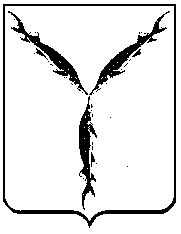 